Section 2 – ReportIntroductionThis information report provides members with an update on the current programme of transport schemes and initiatives funded in 2021/22. This includes the Transportation Programme funded by external grant from Transport for London (TfL) and the Parking Management programme funded from the Harrow capital programme. Options consideredThe work programmes fit within the scope of the Council’s Transport Local Implementation Plan (LIP). The plan sets out the policies and objectives for taking forward a wide-ranging programme of investment on the transport network.Parking management programmeThe Parking Management Schemes Programme for 2021/22 was recommended by TARSAP in March 2021 and subsequently approved by the Portfolio Holder for Environment and Climate Change (PH). Currently there are six schemes at the statutory consultation stage and five schemes at the public consultation stage. The current status of each scheme in the programme can be seen in Appendix A.LIP Transportation Programme (TfL)The coronavirus pandemic has affected the reliability of funding from TfL since the start of the 2020/21 financial year. The loss of income from public transport has created financial pressures within TfL and the government has intervened to provide negotiated funding support to ensure TfL can continue to deliver transport infrastructure and public transport systems in London. The involvement of the government has consequently affected the planned programmes of work because TfL have had to agree how the funding support is used and to demonstrate how they will return to a more balanced and sustainable financial model over the next few years. This trend is continuing into the 2021/22 financial year. In turn this has affected funding to the London Boroughs through their LIPs.A LIP programme for 2021/22 was agreed in late 2020 with the PH and TfL, however, this was provisional and subject to TfL funding confirmation. At that time the funding support from government for 2021/22 had not been agreed. In April the government approved an initial package of financial support to TfL to cover the period for April and May 2021 whilst discussions continued on a longer-term funding package. Boroughs received LIP allocations for this period to allow project development work to commence and an allocation of £183k was granted to Harrow up to 18th May and then increased to £221k to the end of May. Only development and design work has been undertaken on new projects to date. The details of the LIP programme can be seen in Appendix B. In June the government approved a second financial support package to TfL to cover the period between June and December 2021. The end of this period coincides with the government’s comprehensive spending review (CSR) which will affect longer term funding decisions and any future government support. Therefore, any further funding between January and March 2022 will be affected by the outcome of the CSR.The amount of funding announced in June was lower than expected and TfL has therefore advised that their funding priorities will be as follows:Priority 1a - Core staff costs Priority 1b - In-flight schemes including all temporary/experimental schemes other than those funded under ATF (Note: removal costs will not be covered from this funding) Priority 2 - Key projects and programmes, including bus priority and borough cycling, Priority 3 - Smaller projects, in line with LIP guidance and objectivesTfL have subsequently advised that they will not be funding priority 3. This is having a significant impact on London Boroughs because this provides most of the funding for the borough sponsored schemes in their LIPs. Therefore, at the current time all LIP schemes in the Harrow programme are on hold except where studies and implementation have already been commissioned with the initial allocation.TfL confirmed in a letter on 15th September an additional allocation for Harrow for the period from June to December. The Active Travel Oversight Group (ATOG) made up of representatives from TfL and government has reviewed the priorities and their assessment for Harrow has only funded priorities 1a and 2. Core staff funding has been provided at 50% of that requested and bus priority projects have also been funded. Appendix B provides details and Table 1 gives details of discretionary funding and tables 2 and 3 details of the LIP funding.ATOG now require Harrow to submit a programme by 8th October demonstrating what measures will be taken forward to encourage more walking, cycling and public transport use over the coming year (subject to further funding becoming available). The remaining 50% funding for core staff costs will be released once this programme has been assessed and approved. Work on this was on-going at the time this report was being prepared and a verbal update will be provided at the meeting.Howberry Road area 20mph zoneThe Howberry scheme has been developed using the initial funding allocation provided by TfL. A public consultation on the proposed design has been undertaken and the results can be seen in the table. This shows that there was a small majority in favour of the proposals.The results have been shared with the PH and ward councillors. TfL have not confirmed priority 3 funding allocations with Harrow this year and it is not possible to implement this scheme currently.Station Road / Pinner Road, north Harrow - junction improvementIt is proposed to widen of the south western arm of the junction near the library in Pinner Road to improve bus journey times. This work is part of the LIP programme, but implementation is on hold currently because priority 3 funding is not being released in 2021/22.In February 2020 this panel received a petition from local residents requesting a controlled crossing at the junction. Currently there is only one arm of the junction which has a controlled phase to assist pedestrians on the southwest to northwest arm on Pinner Road outside the gym. A traffic consultant was commissioned in March 2020 to explore the feasibility of a controlled crossings on all arms of the junction, however, this work was delayed due to the TfL funding problems in 2020/21.In light of the recent tragic fatal incident at the junction involving a cyclist and an HGV the Council has now commissioned a feasibility study to explore junction improvements as a part of the Harrow High Street Fund programme. The recent public consultation on High Street Fund proposals for North Harrow has also highlighted the importance of pedestrian and cycle safety at the junction and this study will seek to identify suitable safety improvements.Discretionary funding (TfL)Additional funding for specific TfL programmes can be applied for by boroughs through making funding bids. This funding is additional to the LIP funding allocation. Harrow has been granted funding in 2021/22 for two bus priority initiatives, an electric vehicle rapid charging point and cycle training.Wealdstone Town CentreThe Wealdstone Town Centre Improvement scheme is a major public realm and bus priority scheme that has received approval following a lengthy business case process. The scheme is being funded jointly by TfL and Harrow. TfL have granted £1.5m over the 2020/21 and 2021/22 financial years and Harrow are providing a £900k match fund from CIL in 2021/22 providing a total budget of £2.4m for the delivery of the project.Construction work commenced in March 2021 and the first phase of works in George Gange Way is now complete. The second phase of works by Harrow and Wealdstone Station commenced in July and will complete in October. The construction programme will be approximately 12 – 15 months in duration, and we are aiming to complete the scheme in 2022.Northolt Road / Lower Road / Roxeth Hill junction improvementAnother bus priority initiative awarded funding in 2021/22 is a review of the traffic signals at the Northolt Road / Lower Road / Roxeth Hill junction. An allocation of £25k has been provided to undertake a feasibility study on how to improve the performance of the junction. This was originally highlighted as a local transport fund scheme but due to priority 3 funding not being released it will now be taken forward using this discretionary funding.Rapid electric vehicle charging point – Uxbridge Road, Hatch EndFunding of £50k has also been awarded in 2021/22 to introduce a rapid electric vehicle charging point in Uxbridge Road, Hatch End. The award of funding was originally granted in 2020 but has been carried forward by TfL into 2021/22 to allow completion of the project by the end of the year. The location of the rapid charging point was amended recently to address a number of engineering issues. The revised location and can be seen in Appendix C.Cycle trainingTfL have released £26k to undertake cycle training for each London Borough. Harrow proposed to undertake a programme of cycle training for school children and adults in the borough similar to previous years.  This was originally highlighted as a LIP initiative but due to priority 3 funding not being released it will now be taken forward using this discretionary funding.Local Transport Fund (TfL)TARSAP approved a provisional programme of four local transport funding schemes in March 2021. The Northolt Road / Lower Road scheme is now being funded from TfL Discretionary funding for bus priority. The other three schemes have been developed using the initial funding allocation of £16k for April and May.Royston Park Road - traffic calming schemeThe Royston Park Road traffic calming scheme has been developed using the initial funding allocation provided by TfL. The public consultation was undertaken in July. Leaflets were delivered to 75 properties in the road and 48 responses from local residents were received. The comments were collated into three main categories and in summary, the results were as follows:18 no. (37.5%) in support 18 no. (37.5%) unsure/partially support12 no. (25%) againstTfL have not confirmed any priority 3 funding allocations with Harrow this year from June and it is not possible to implement this scheme currently.Other external funding and developer contributionsElectric Vehicle charging points (residential)The council was awarded a grant of £76k from the Department for Transport Office for Low Emission Vehicles (OLEV) to implement 24 on-street residential charging points across the borough. This scheme involved retrofitting charge points onto street lighting columns to serve residents with electric vehicles that do not have off-street parking. Following the success of the first tranche a second bid has been submitted for another 40 sites to the Department for Transport Office for Zero Emission Vehicles (OZEV). The application has been successful and an award of £109,900 made. The funding needs to be used by January 2022 and works are currently being commissioned.Headstone Drive / Harrow View / Headstone Gardens – Traffic Signals improvement (Goodwill to All junction)This scheme is funded from section 106 developer contributions from the Kodak development to mitigate the impact of development by improving the capacity of the junction and pedestrian safety.A proposed scheme design was subject to consultation in autumn 2019 and several concerns were highlighted by the local community. A revised scheme option was subsequently developed to address those concerns and was expected to be put to further consultation in March 2020, however, this was suspended due to the onset of the coronavirus pandemic.The pandemic in the meantime has significantly affected traffic flows and trends at the junction because of the government restrictions. Although these restrictions have now been suspended a period of time will be allowed for traffic flows to normalise before undertaking traffic surveys at the junction to review the situation and consider if the current scheme designs are still suitable.Neighbourhood CIL Funding Dennis Lane – Traffic management schemeThe public consultation for the Dennis Lane experimental traffic management proposal was undertaken from 26th June until 11th July. 229 leaflets were delivered to the agreed consultation area and 115 responses were received from within the area. The table below provides a breakdown of the results.The results were discussed with the PH and the local ward councillors and due to the lack of support it was decided not to pursue the scheme further.Staffing/workforce The review of petitions has been undertaken using existing staff resources within the Traffic, Highways & Asset Management Team supported by technical consultants as required.Ward Councillors’ comments Ward councillor’s comments have not been sought for this report because it is for information only.Performance issues			Ward councilors comments have not been sought for this report because it is for information only.Environmental ImplicationsThe development of any schemes would support the wider aims and objectives of the current Transport Local Implementation Plan (LIP). The LIP underwent a Strategic Environmental Assessment (SEA). This indicated that there are environmental benefits from delivering the programme of investment.  Key population and human health benefits identified were from reducing casualties, encouraging active travel and improving air quality.  The benefits associated with increased active travel and healthy lifestyles are reduced diabetes and obesity levels.  No negative environmental issues were identified as part of the SEA.Data Protection ImplicationsThere are no data protection implications.Risk Management ImplicationsThe delivery of each scheme in the programme of investment will be subject to separate risk assessments.There is a requirement to undertake a design risk assessment during scheme development under the Construction (Design & Management) Regulations in order to manage any potential health and safety risks.Procurement Implications Where needed, consultants and contractors will be procured to investigate, develop and deliver proposals.  This is business as usual.  The work will be procured in line with the Public Contracts Regulations 2015 and the Council’s Contract Procedure Rules.Legal implicationsThere are no particular legal implications to be noted as the report is for information purposes only.Under Part 3A of the Council’s Constitution, the terms of reference of TARSAP is to make recommendations on traffic management, the management and control of parking both on and off-street and the operational aspects of public transport within the Borough but includes other business, such as: petitions, deputations, scheme approval (from existing budgets), including consultation results and authority to make traffic orders and objections to traffic orders.Financial ImplicationsAny schemes and works programmes mentioned in this report are being taken forward using identified resources within the 2021/22 capital programme and confirmed funding allocations from TfL, DfT, NCIL funding and developer contributions. Equalities Implications / Public Sector Equality DutyLIP3 underwent an Equalities Impact Assessment and the Council has had due regard to the need to eliminate discrimination, advance equality of opportunity and foster good relations  between persons who share a relevant protected characteristic and those who do not share it as required under section 149 of  the Equality Act 2010.   It is considered that the proposed scheme will be of benefit to all and particularly the groups in the table below:   Council PrioritiesThe LIP3 and associated programme of investment detailed in the report support the Harrow ambition plan and will contribute to achieving the administration’s priorities:Improving the environment and addressing climate changeTackling poverty and inequalityBuilding homes and infrastructureAddressing health and social care inequalityThriving economySection 3 - Statutory Officer ClearanceStatutory Officer:  Jessie ManSigned on behalf of the Chief Financial OfficerDate:  29/09/21Statutory Officer: Kevin BreslinSigned on behalf of the Monitoring OfficerDate: 04/10/21Section 3 - Procurement Officer ClearanceStatutory Officer:  Nimesh MehtaSigned by the Head of ProcurementDate: 04/10/21Section 3 –Corporate Director Clearance Statutory Officer:  Dipti PatelSigned by the Corporate Director - CommunityDate:  29/09/21Mandatory ChecksWard Councillors notified:  NO, as the report is for information onlyEqIA carried out:  YES, as a part of LIP3EqIA cleared by:  Dave Corby, Community - Equality Task Group (DETG) ChairSection 4 - Contact Details and Background PapersContact:  David Eaglesham – Head of ServiceE-mail: David.Eaglesham@harrow.gov.uk  Barry Philips – Transportation ManagerE-mail: Barry.Philips@harrow.gov.uk  Background Papers: Transport Local Implementation Plan https://www.harrow.gov.uk/road-maintenance-travel/harrow-transport-policy-documentsAppendix A – Harrow Capital, parking management schemes update – 2021/22This is Harrow’s own programme of parking management scheme initiatives which support the delivery of the Local implementation Plan. In 2021/22 this comprises of an allocation of £275K for controlled parking schemes and £25K for a local safety parking schemes programme. Appendix B - Transport Local Implementation Plan programme 2021/22This is the main traffic and transportation programme funded by Transport for London to deliver the programme of investment in the Transport Local Implementation Plan (LIP).  An allocation of £329.5k has been awarded to develop projects generally but no funding has been provided for implementation. Separate funding of £601k has been provided for TfL sponsored bus priority schemes, EV charging points and cycle training.Table 1 - TfL Discretionary funding 2021/22Table 2 - TfL LIP programme 2021/22 – Summary Table 3 - TfL LIP programme 2021/22 – list of schemes / interventions 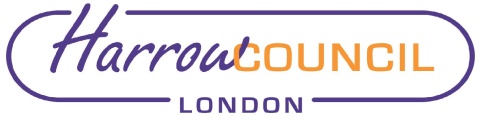 Report for:TRAFFIC & ROAD SAFETY ADVISORY PANELTRAFFIC & ROAD SAFETY ADVISORY PANELDate of Meeting: 19th October 202119th October 2021Subject: INFORMATION REPORTInformation - Traffic and Parking Schemes 21/22 Programme updateINFORMATION REPORTInformation - Traffic and Parking Schemes 21/22 Programme updateKey Decision:NoNoResponsible Officer:Dipti Patel – Corporate Director, CommunityDipti Patel – Corporate Director, CommunityPortfolio Holder:Varsha Parmar – Portfolio Holder for Environment and Climate ChangeVarsha Parmar – Portfolio Holder for Environment and Climate ChangeExempt:NoNoDecision subject to Call-in:No, the report is for informationNo, the report is for informationWards affected:All wardsAll wardsEnclosures:Appendix A - Parking management programme 2021/22Appendix B - Transportation programme 2021/22Appendix C – Uxbridge Road – Proposed rapid charging pointAppendix A - Parking management programme 2021/22Appendix B - Transportation programme 2021/22Appendix C – Uxbridge Road – Proposed rapid charging pointSection 1 – Summary and RecommendationsSection 1 – Summary and RecommendationsThis information report is presented to members to provide an update on progress with the 2021/22 Traffic and Transportation programmes of works.Recommendations:None, the report is for information only.Reason: (For recommendations)None, the report is for information only.This information report is presented to members to provide an update on progress with the 2021/22 Traffic and Transportation programmes of works.Recommendations:None, the report is for information only.Reason: (For recommendations)None, the report is for information only.Road nameAre you in favour of the proposed 20mph zone scheme?  NoYesTotalCheyneys Avenue91928Cloyster Wood134Cornbury Road10414Du Cros Drive4711Howberry Close336Howberry Road223153Longcrofte Road8917Peters Close628Talman Grove5510Watersfield Way448Wildcroft Gardens224Wychwood Avenue101323Wychwood Close6511Totals (within consultation area)90 (46%)107 (54%)197Totals (outside consultation area)7 (41%)10 (59%)17Totals (combined)97 (45%)117 (55%)214Are you in favour of the proposed experimental traffic management    scheme?Are you in favour of the proposed experimental traffic management    scheme?Are you in favour of the proposed experimental traffic management    scheme?Are you in favour of the proposed experimental traffic management    scheme?Road nameNoYesTotalAran Drive101Dennis Gardens303Dennis Lane412869Eaton Close17118Hall farm Close369Laburnum Court819Oak Lodge Close606Totals (Within consultation area)79 (69%)36 (31%)115Totals (Outside consultation area)477 (97%)17 (3%)494Totals (Combined)556 (91%)53 (9%)609Protected characteristicBenefitSexMothers with young children and elderly people generally benefit most from schemes that prioritise walking, cycling and public transport because improved road layouts and public realm provide improved safety, security and convenience and improved access to the town centre and facilities.Disability People with physical and visual impairment generally benefit most from schemes that prioritise walking and public transport because improved road layouts and public realm provide ease of access with fewer obstructions, improved safety, security and convenience to access the town centre and facilities.AgeYoung children and elderly people generally benefit most from schemes that prioritise walking, cycling and public transport because improved road layouts and public realm provide improved safety, security and convenience and improved access to the town centre and facilities. A reduction in the influx of traffic into an area will reduce particulate emissions and air pollution, to which children are particularly sensitive.SchemeDetails£StatusContact officerPlanned finish Gordon Road area, Wealdstone Parking Review(Scheme carried over from 2020/21)An area review of the existing hours of operation of zone (CA) in Whitefriars Avenue, Graham Road, Gordon Road, Havelock Road, Wellington Road, Wolseley Road, Cardinal Way and Cecil Road. n/aStatutory consultation - February 2020Implementation - May 2021 Operational 1st June 2021Zone C1 extended (Mon to Sun 8am – Midnight) to include Whitefriars Avenue, Graham Road, Gordon Road, Havelock Road, Wellington Road, Wolseley Road, Cardinal Way and Cecil Road.Barry Philips / Sajjad FaridCompletedThe Ridgeway / September Way Area Parking Review(Scheme carried over from 2020/21)An area review to investigate options to address non-residential long stay parking associated with Stanmore College students, a local car repair business and a day nursery. £35,000Public consultation completed - Sep 20Statutory consultation planned - October 2021Barry Philips / Sajjad FaridMarch 2022Green Lane, Culverlands Close, Ben Hale Close and Woodside Close Parking Review(Scheme carried over from 2020/21)An area review to investigate a new CPZ to address problems with inconsiderate and obstructive parking by non-residents that restricts carriageway width.  £22,000Public consultation completed - September 2020Statutory consultation planned – November 2021Barry Philips / Sajjad FaridMarch 2022Roxborough Avenue, Roxborough Park, Maxted Park, Pickwick Place, Grove Hill and Peterborough Road Parking Review(Scheme carried over from 2020/21)Review of existing CPZ to address the problem of all-day commuter parking in the existing free parking bays to improve local access to parking. £20,000Public consultation completed - November 2020Statutory consultation planned – December 2021Barry Philips / Sajjad FaridMarch 2022Grimsdyke Road, Hallam Gardens, Hillview Road area,Hatch End Parking Review(Scheme carried over from 2020/21)Area parking review to consider a new CPZ to address inconsiderate long-term commuter and other non -residential parking.£18,000Statutory consultation undertaken on waiting restrictions only proposal. A large number of objections have been received.A meeting is arranged for 29th Sep to go through the results with the ward councillors and agree the way forward. Barry Philips / Sajjad FaridMarch 2022Courtenay Avenue service roads between Uxbridge Road and Secker Crescent,Hatch End & Harrow Weald Parking Review(Scheme carried over from 2020/21)Parking review of service roads to consider a new CPZ to address inconsiderate long-term commuter and other non -residential parking.£18,000A revised proposal for waiting restrictions only has been developed.Statutory consultation planned - January 2022Barry Philips / Sajjad FaridMarch 2022Northolt Road, (south east side) between (345-191),Roxeth, Parking Review(Scheme carried over from 2020/21)Localised parking review to investigate options to introduce a CPZ in a section of Northolt Road (nos. 191-345)£21,000Public consultation completed - July 2020. Results have been collated and discussed with members and PH and there is support for the proposals.Statutory consultation planned –September 2021Barry Philips / Sajjad FaridMarch 2022Kenton Road service road (nos. 704-738),Kenton East Parking Review(Scheme carried over from 2020/21) A review of existing problems with commuter and other long stay parking in the service road restricting access for shoppers / visitors to businesses, possible measures include pay and display and shared use bays. £28,000Public consultation in September / 2021Barry Philips / Sajjad FaridMarch 2022Canterbury Road,Headstone South, Parking ReviewLocalised review of parking along uncontrolled section of Canterbury Road between Durham Road and Pinner View, possible extension of existing zone NH1 to include all of Canterbury Road. £37,000Public consultation planned -September 2021Barry Philips / Sajjad FaridMar 2022Chantry Road,Hatch End, Parking ReviewLocalised review of parking, possible extension of existing zone Z to include all of Chantry Place and Chantry Road. £24,000Public consultation planned - November 2021Barry Philips / Sajjad FaridMar 2022Eastleigh Avenue,Roxbourne, Parking ReviewIssues with obstructive parking affecting emergency services access to Eastleigh Avenue, options to be considered will include a new CPZ with residents permit parking.£20,000Public consultation planned - January 2022Barry Philips / Sajjad FaridMar 2022Churchill Road, Gresham Road and Montgomery Road,Canons, Parking ReviewIssues with inconsiderate parking in the evenings associated with local nightclubs is creating obstruction to traffic and access problems for residents, a change in the operational hours of the existing CPZ will be considered.£32,000Public consultation planned - January 2022Barry Philips / Sajjad FaridMar 2022Local Safety Parking Schemes Programme (LSPP)The introduction of minor localised waiting restrictions (yellow lines) schemes to deal with access problems and road safety issues. £25,000On-going prioritisation / implementation of requests for yellow lines. The next batch of schemes will be subject to statutory consultation in Dec 2021Barry Philips / Sajjad FaridMar 2022TfL programme categoryAllocationDescriptionStatusBus Priority£500,000Wealdstone Town Centre Improvement Scheme (completion)Works commenced in March 2021, total of 6 phases, phase 1 complete, phase 2 in progress, completion in 2022 (funding in 2020/21 £1m from TfL, funding in 2021/22 £500k from TfL, £900k Harrow CIL)Bus Priority£25,000Northolt Rd / Lower Rd / Roxeth Hill - junction improvementFeasibility study commissionedGo Ultra Low City Scheme£50,000Rapid EV charging point – Uxbridge Road, Hatch EndScheme designed, implementation being organisedBorough cycle training£26,000Cycle training programmeProgramme being organised, cycle training supplier being procured£601,000 TotalTfL programme categoryOriginal SubmissionAllocationApril 2021AllocationMay 2021AllocationSeptember 2021AllocationTotal 2021/22Corridors£1,291,000£170,000£35,000£108,500£313,500Local transport funding£100,000£13,000£3,000£0£16,000£1,391,000 £183,000 £38,000£108,500£329,500SchemeDescriptionStatusContact officerVision Zero - 20mph zone - Howberry Road area, Canons ParkIntroduce 20mph zone in Howberry Road area, StanmoreConsultation complete, implementation on hold. See main body of report.  Barry Philips Vision Zero - Safety scheme - Alexandra Ave, South HarrowAlexandra Ave / Eastcote Lane - Local Safety Scheme junction improvement                                                                                                                                                                                                                             Feasibility study / design commissioned.Barry Philips Vision Zero - safety scheme - High Road, Harrow WealdHigh Road / College Ave - Local safety scheme - junction improvement                                                                                                                                                                                                                                     Feasibility study / design commissioned.Barry Philips Vision Zero - safety scheme – Clamp Hill, Harrow WealdClamp Hill - Local Safety SchemeFeasibility study / design commissioned.Barry Philips Cycling - Northern cycle routeCycle schemes - Northern cycle route cycle route running north south near Uxbridge RoadScheme design and consultation complete, implementation on hold.Barry Philips Cycling - Piccadilly cycle routePiccadilly Route connecting Harrow Town Centre to Harrow Weald.                                                                                                                                                                                                                                                     On hold.Barry Philips Cycling - Elmgrove Road, HarrowElmgrove Road, Greenhill ward - cycling scheme                                                                                                                                                                                                                                                                                      Scheme designed, public consultation on hold.Barry Philips Walking - pedestrian crossingsNower Hill School – controlled crossing at George V Ave / Headstone Ln junctionFeasibility study commissioned.Barry Philips Bus Priority - Station Road / Pinner Road, North Harrow - junction improvementBus schemes – Station Road / Pinner Road - widening scheme  Statutory undertaker’s equipment diversions on-going, implementation on hold.Barry Philips Bus Priority - Northolt Road / Roxeth Hill, South Harrow - junction improvementRoxeth Hill / Shaftesbury Avenue - model and junction redesign  Signal review being undertaken under the Bus Priority discretionary funding allocation (£25k), feasibility study commissioned.Barry Philips Freight management schemesFreight schemes - Implementation of Harrow's freight strategy, this will include works to review weight restriction areas and review advisory freight routes. Implement Wealdstone freight servicing plan.On hold.Network PerformanceNetwork performance schemes – Greenhill Way / Headstone Rd junction improvement Feasibility study commissioned.Barry Philips  Accessibility SchemesAccessibility schemes - Programme of accessibility improvements to introduce disabled persons parking places, pedestrian dropped kerbs and other minor localised improvements. On-going work programme of assessing disabled parking bays and pedestrian dropped kerbs.Barry Philips / Nabeel ShahidShopmobilityHarrow Shopmobility - Expansion of opening hours of Shopmobility service for times when volunteers are not available e.g. Saturdays and pre-XmasWork commissioned.Barry PhilipsTravel TrainingTravel training - Supporting the development and implementation of School Travel Plans and supporting the development of travel plans for businesses and organisations in the borough to increase active travel by sustainable transport modes.On hold.Barry Philips / Annabelle Fosu / Nisha DurgacharanEV charging pointsEV charging infrastructure - Develop residential EV point delivery plan, deliver Residential charging points to support ORCS bid, deliver town centre charging points at strategic locations including, commercial centres and car parks.ORCS tranche 2 submission sent to DfT and award granted, other work on hold.Barry Philips / Annabelle Fosu / Nisha DurgacharanHarrow town centre NOF - Station Road, EV streetComplete the Neighbourhood of the future electric street scheme in Station Road - Harrow Town Centre                                                                                                                                                                            On hold.Barry Philips / Annabelle FosuAir Quality schemesProgramme of air quality initiatives including, anti-idling campaigns, air quality monitoring sites using diffusion tubes                                                                                                                                                                                                                                                                                          On holdBarry Philips / Annabelle Fosu / Nisha DurgacharanActive and Sustainable Travel Active & sustainable travel - Initiatives to promote active travel and sustainable transport modes to the general public. On holdBarry Philips / Annabelle Fosu / Nisha DurgacharanRoad Safety Education Road Safety Education - Educational initiatives in schools to teach road safety skills. Wider road safety promotions targeting all road users particularly drivers, powered 2 wheelers, cyclists and pedestrians coordinated with other projects and initiatives where relevant.On-going but funding limited.Barry Philips/ Jefferey SarpongCycle TrainingCycle training - Programme of cycle training for school children and adults in the borough. On hold. Separate funding from TfL provided (£26k)Barry Philips/ Jefferey SarpongTravel PlansTravel Plans - Supporting the development and implementation of School Travel Plans and supporting the development of travel plans for businesses and organisations in the borough to increase active travel by sustainable transport modes.On-going work programme with schools. Engaging with schools on the TfL STARS programmeBarry Philips / Annabelle Fosu / Nisha DurgacharanForward Programme DevelopmentForward planning - Development of transport plans for district centres and future liveable neighbourhoods. The undertaking of surveys and assessments to develop scheme for future years.On holdBarry Philips  Local Transport Fund schemesTARSAP agreed programme (Mar 2021) is:
(i) Roxeth Hill / Lower Road review of signalised junction layout
(ii) TfL Cycleway from Station Road, Harrow to Kenton Road
(iii) Royston Park Road – Speed reduction measures
(iv) Introduce a dial a ride facility in Havelock Road in Harrow Town Centre(i) Using TfL Bus Priority discretionary funding allocation, feasibility study commissioned.(ii) On hold.(iii) Design / public consultation completed, implementation on hold.(iv) Implementation on-going.Barry Philips  